Atividade de Ciências Físicas e NaturaisPeríodo 1 - Atividade 16elaborada por Johann PortschelerVamos experimentar!Olá,Nesta atividade, iremos dar continuidade aos trabalhos com mais um experimento baseado em suas respostas para a atividade Pêndulo 1. Porém, como não podemos nos reunir para realizar o experimento e também não tenho a garantia de que todos possuem os materiais necessários para sua realização, gravei vídeos com os testes para que analisemos individualmente e futuramente discutamos seus resultados em conjunto.Para que coletemos os dados com precisão, siga as orientações da apresentação de slides cujo link está nas orientações.Espero que goste do experimento!Bons estudos!PÊNDULO 3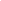 ORIENTAÇÕESRealizando esta atividade:leia a atividade com atenção;veja toda a apresentação de slides antes de realizar a proposta;clique na imagem com o link para apresentação de slides.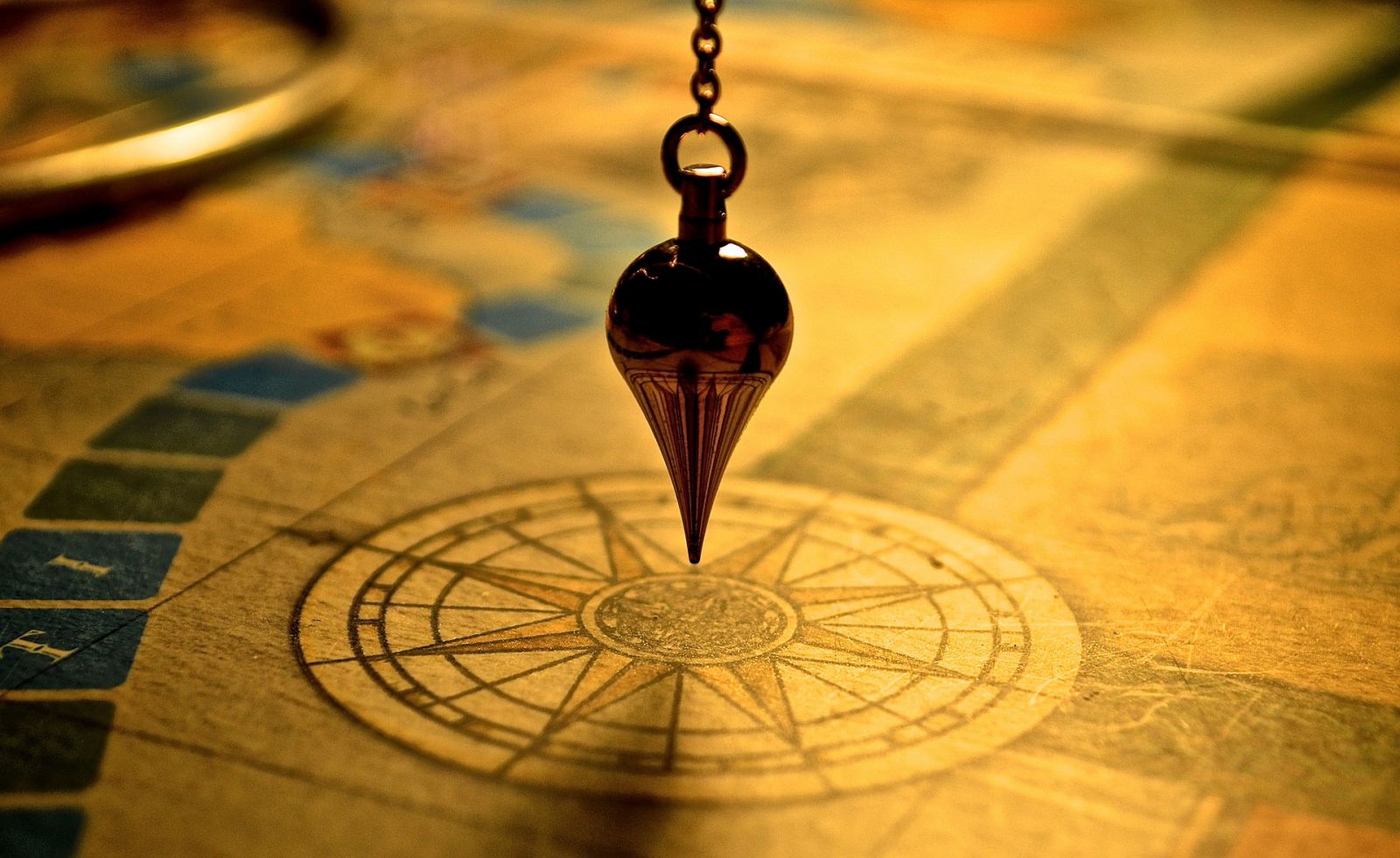 Observação: todas as atividades devem durar o tempo máximo de 45 min para cada aula que você teria da disciplina de Ciências naquele dia. Sendo assim, mesmo que não tenha terminado a atividade, faça o envio da atividade pelo Moodle.